МБОУ «Верхнемедведицкая средняя общеобразовательная школа»Курского района Курской области ИНДИВИДУАЛЬНЫЕ КАРТОЧКИ ПО РУССКОМУ ЯЗЫКУ  ДЛЯ  3  КЛАССА  ПО  ТЕМЕ:              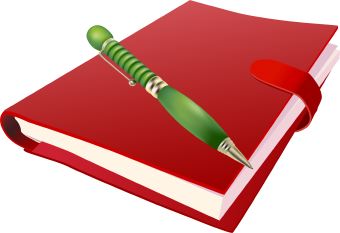 Учитель начальных  классов первой категории        Алферова  Галина  Николаевна_______________________________________________________________________                                    Карточка № 1                            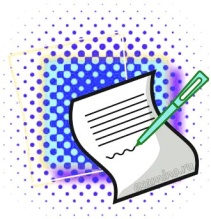 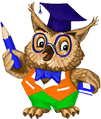 Ф.И.____________________________________ Вставь, где нужно, букву в окончании существительного, определи падеж. Вышел из избушк…(_____), встретил на вокзал…(_____) , прислал по почт…(_____), вырос на полянк…(_____), приехали к обед… (_____), ночевали в сторожк… (_____),       решил задач… (_____), кружились над цветком (_____)._____________________________________________________________________________________________                                    Карточка № 2                            Ф.И.____________________________________ Вставь, где нужно, букву в окончании существительного, определи падеж.Ждал на дорог… (______), жил на окраин… (______) , сбился с дорог… (______), деревья в ине… (_____) , приехал к бабушк… (_____) , работает в бригад…(_____), заподозрил в измен…(_____), сшила для куколк…(_____).________________________________________________________________________________________________                                    Карточка № 3                            Ф.И.____________________________________ Вставь, где нужно, букву в окончании существительного, определи падеж.Выглядывает из коробк…(_____), живём в деревн…(____), салат из редиск…(____),   растёт в ящик…(_____), подготовился к работ…(_____), блеснули на неб… ( ____),       покачивала головк…(_____), люблю клубнику (_____)._________________________________________________________________________                                    Карточка № 4                            Ф.И.____________________________________ Вставь, где нужно, букву в окончании существительного, определи падеж. Пролетел над лес… (_____), посмотрел на учител… (____), спустился к ручь…(____),  проехал в метро (_____), скрылся от охотник…(_____), подобрать слова  (_____),   пил из миск… (_____), играл на гитар… (_____)._____________________________________________________________________________________________                                    Карточка № 5                            Ф.И.____________________________________ Вставь, где нужно, букву в окончании существительного, определи падеж.выкопать из земли (_____), поскакал к сторожк… (_____),  блеснули на неб…(_____),        покачивала головой (_____), люблю клубнику (_____), грелся на солнышк…(_____),        шли от колодца (_____), плывут по морю (______).________________________________________________________________________________________________                                    Карточка № 6                           Ф.И.____________________________________ Вставь, где нужно, букву в окончании существительного, определи падеж.Подготовился к работ…(____), жила над кустом (____), выглядывает из травы (____),      посадил в ящик (____),  уходила за корм… (____), сидел на пеньке (_____),     собирают сок ( _____), сказка о медвед… (____),  сорвал шишку (_____)._______________________________________________________________________________________________________________________________________________________________________                                    Карточка № 7                            Ф.И.____________________________________ Вставь, где нужно, букву в окончании существительного, определи падеж. Катались на машин… (_____), шли по площад…(_____), отплыл от причала (______), подбежал к кроват… (_____), прыгает белка (_____),  достали  мяч (____), гуляли  за школ… (____), написал в тетрад…(______)._____________________________________________________________________________________________                                    Карточка № 8                           Ф.И.____________________________________ Вставь, где нужно, букву в окончании существительного, определи падеж.Кружились  в воздух…(____), сделал из бумажк…(____), остался без клюшк…(____),  стоял около аптек… (_____), сделал из щепк…(_____), лежат в книг…(_____), направился к остановк…(_____), ел без вилк… (_____).________________________________________________________________________________________________                                    Карточка № 9                           Ф.И.____________________________________ Вставь, где нужно, букву в окончании существительного, определи падеж.Ползёт по травинк…(_____), отказался от повязк…(_____), застряла в бочк…(____), поставил  на полку (_____), ушёл с друг… (____), увидел под  кроватью (_____), поздравление для мам… (_____), поскакал по дорог…(_____)._______________________________________________________________________________________________________________________________________________________________________                                    Карточка № 10                            Ф.И.____________________________________ Вставь, где нужно, букву в окончании существительного, определи падеж. Набрали черёмух…(_____), крышка коробк… (______), неслись по Волг… (_____), помогали дедушк… (______), обожглись крапив… (_____) , у новой беседк…(_____), шагают по пашн… (_____) , думали о поездк… (_____)._____________________________________________________________________________________________                                    Карточка № 11                           Ф.И.____________________________________ Вставь, где нужно, букву в окончании существительного, определи падеж.Взяла у подруг… (_____) , прилетели к фиалк… (_____) , цветы яблон… (______), шли по тропинк… (_____), бежал по дорог…(_____), думать о подарк…(____), заросли акаци… (_____), любить  маму (_____).________________________________________________________________________________________________                                    Карточка № 12                           Ф.И.____________________________________ Вставь, где нужно, букву в окончании существительного, определи падеж.Гордиться пап…(_____),  идти к рощ… (_____), растёт на опушк… (_____),   подлетел к берёзк…(_____), застучал клюв…(_____), расхаживали по пашн…(_____), увидеть мост (_____),  отбежать от осинк… (_____)._______________________________________________________________________________________________________________________________________________________________________                                    Карточка № 13                            Ф.И.____________________________________ Вставь, где нужно, букву в окончании существительного, определи падеж. Нарисовать картину (_____), готовиться к зим…(_____),  вижу облак… (_____), прочитать в книг… (_____),стоять у клетк…(______),  побывать в зоопарк… (_____), сказка о мудрост…(_____), чинить карандаш (_____)._____________________________________________________________________________________________                                    Карточка № 14                           Ф.И.____________________________________ Вставь, где нужно, букву в окончании существительного, определи падеж.История из жизн… (_____),  дружить с Вал… (_____), отойти от пристан… (______), доехал до деревн…(____), поскакал по дорожк…(____), отказаться от  помощ…(___), стоять у башн… (_____), вижу парк (_____).________________________________________________________________________________________________                                    Карточка № 15                          Ф.И.____________________________________ Вставь, где нужно, букву в окончании существительного, определи падеж.Достать из печи (_____), ходить около клуба (_____), книга о подвиг… (_____), помочь бабушк…(_____), идти по алле…(_____), вспоминать о друг… (_____),   слушать песню (_____), искать под стол…(_____).______________________________________________________________________________________________